Anmeldung zum Gartenbaumodul mit ZertifikatsabschlussFür Teilnehmer, die eine Qualifikation als Gartenbaulehrer anstreben, ist der Besuch des gesamten Fachmoduls obligatorisch.Ihre vollständige Anmeldung schicken Sie bitte an:Akademie für anthroposophische PädagogikAfaP-StudienbüroRuchti-Weg 5CH-4143 Dornachinfo@afap.chAngestrebte Aufnahme des Moduls    /    Bestätigung der FachmodulleitungAngaben zur pädagogischen und praktischen Erfahrung im Bereich des Gartenbaus Angaben zum Praxisstudium 
Anmerkungen zur Planung des Praxisstudiums:Beitragsverpflichtung Die Teilnehmerin/Der Teilnehmer verpflichtet sich, den Beitrag in Form: fristgerecht an die AfaP zu leisten: Gesamtkosten 	CHF 2`400.- Für Studierende der AfaP gelten die Bestimmungen des Art. 72 Abs. 2 und 3 der Studienordnung.Mit der Unterschrift bestätigt die/der Unterzeichnende, die Modulbeschreibung des Gartenbaumoduls gelesen zu haben und erklärt ihr/sein Einverständnis, das Fachmodul unter diesen Voraussetzungen aufzunehmen. Persönliche Angaben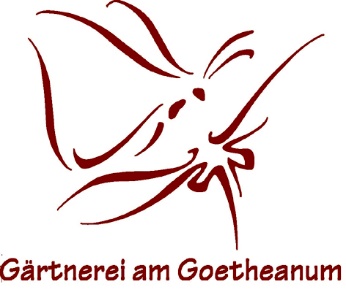 Persönliche AngabenNachname:Vorname:Geburtsdatum:Nationalität:Passfoto einkleben 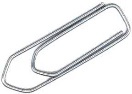 Anschrift:PLZ Ort:Land:Telefon:Mobil:Email:DatumDatum und UnterschriftSchule:Anschrift:Mentor:Email:Zahlung in vier halbjährlichen Raten in Höhe von CHF 600.- jeweils zu Beginn des individuellen Studienhalbjahres (siehe oben). Zahlung quartalsweise in Höhe von CHF 300.- ab der Aufnahme des Studiums (siehe oben). 50% Reduktion im Falle eines Zusatzmoduls bzw. als Mitarbeiter*in Zahlung halbjährlich in Höhe von CHF 300.- ab Aufnahme des Studiums (siehe oben)Befreit als AfaP Studierende/r Unterschrift der/des StudierendenOrt und DatumUnterschrift